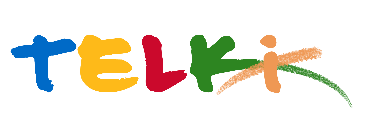 Telki község Polgármesterének6/2021.( II.2.) számú Polgármesteri határozataTelki Község Önkormányzatának tulajdonában lévő épületek üzemeltetési feladatainak ellátására szóló pályázat kiírásárólA katasztrófavédelemről és a hozzá kapcsolódó egyes törvény módosításáról szóló 2011.évi CXXVIII törvény 46.§. (4) bekezdésben kapott felhatalmazás alapján Telki község Önkormányzat képviselő-testületének feladat és határkörében eljárva a következő döntés hozom: ,, Telki Község Önkormányzatának tulajdonában lévő épületek üzemeltetési feladatainak ellátására határozott időre szóló ( 2021. március 1-je és 2022. április 30) nyílt pályázati eljárás kiírásáról döntök a mellékelt pályázati kiírás alapján. ,,Határidő: azonnalFelelős: PolgármesterTelki, 2021. február 2.									Deltai Károly									polgármester